День  здоровья в подготовительной  группеПодготовила и провела инструктор по ФК: Буданова Т.Ю.Цель:• Привлечь детей к занятиям физической культурой и спорт• Развивать физические качества: быстроту, силу, выносливость, гибкость.• Обеспечивать высокую двигательную активность детейВедущий: Все собрались? Все здоровы? Бегать и играть готовы? На спортивную площадку приглашаю, дети, вас.Ведущий:Чтоб расти и закаляться,Будем спортом заниматься.Закаляйся детвора,В добрый час – Физкульт-ура!!!Ведущий. Сегодня у нас пройдут соревнования между ребятами. Мы посмотрим. В какой команде самые смелые, ловкие и умелые ребята. 1 Эстафета «Скакуны»- Покажем какие мы ловкие и сильные (проскакать на палочке – «лошадке» до финиша и обратно, передать товарищу)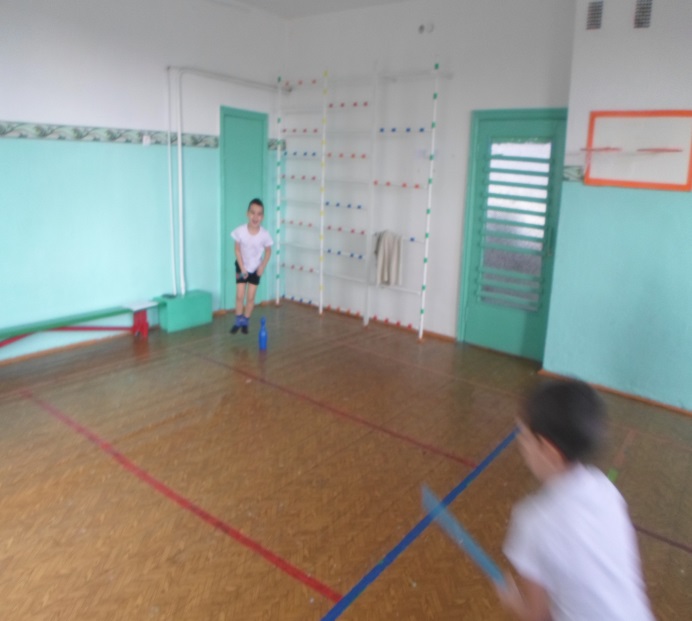 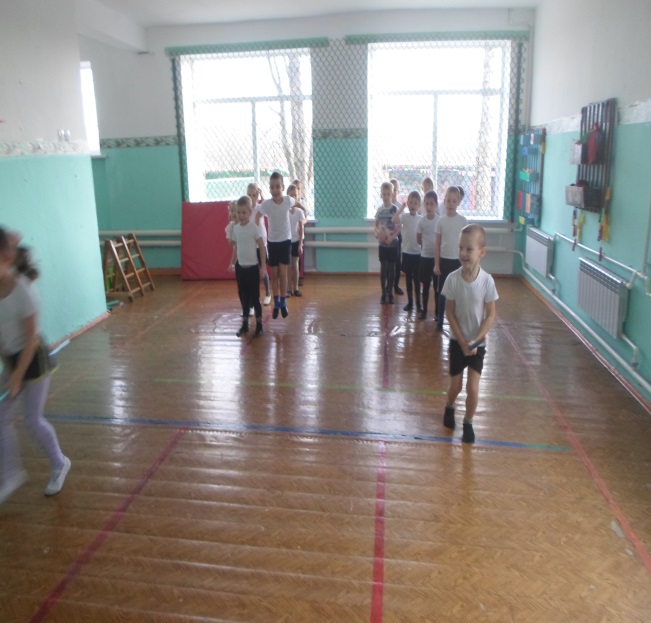 2 Эстафета. «Клюшки»(при помощи клюшки довести до финиша шайбу и обратно.).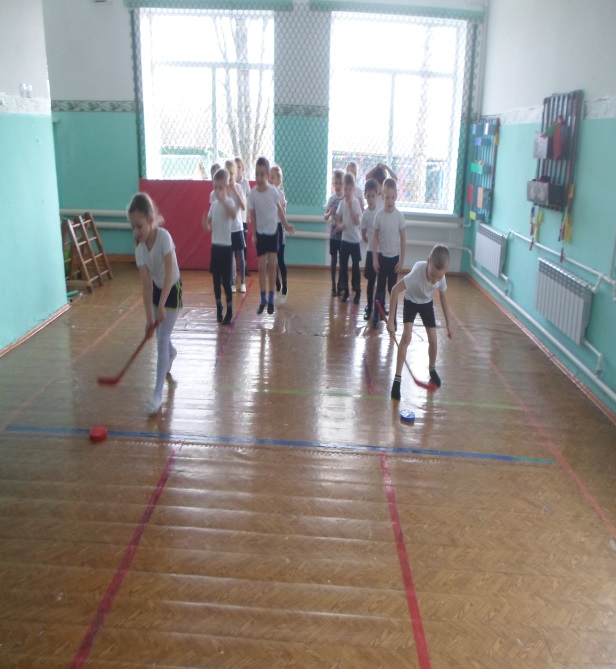 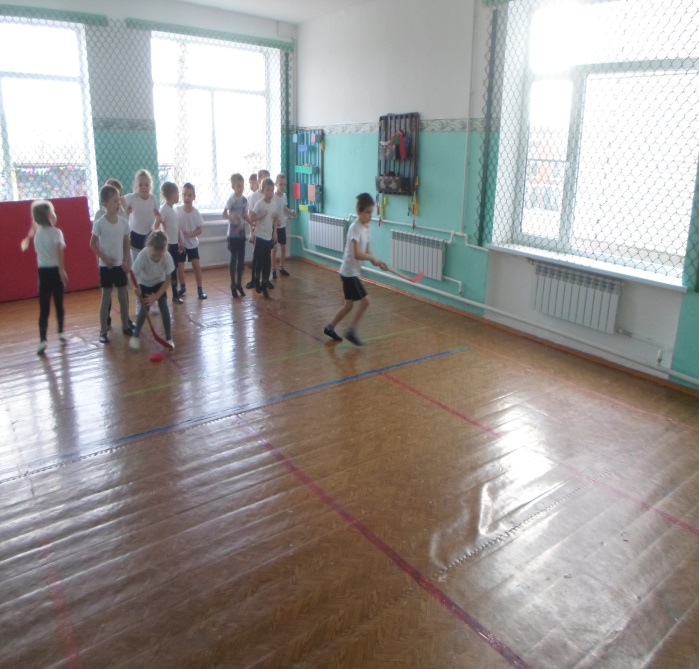 3 Эстафета  « Снайпер»(Сбить кегли при помощи мяч)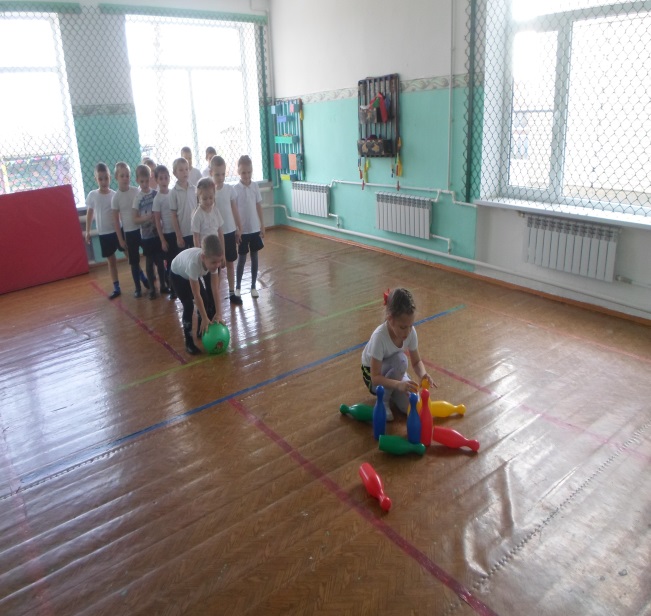 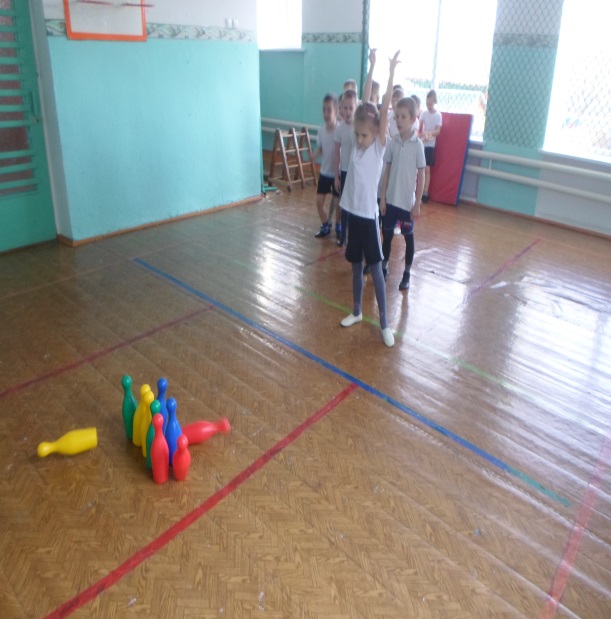 4 эстафета «Без рук, без ног»(По два человека перенести мяч не задевая его руками, зажав между животам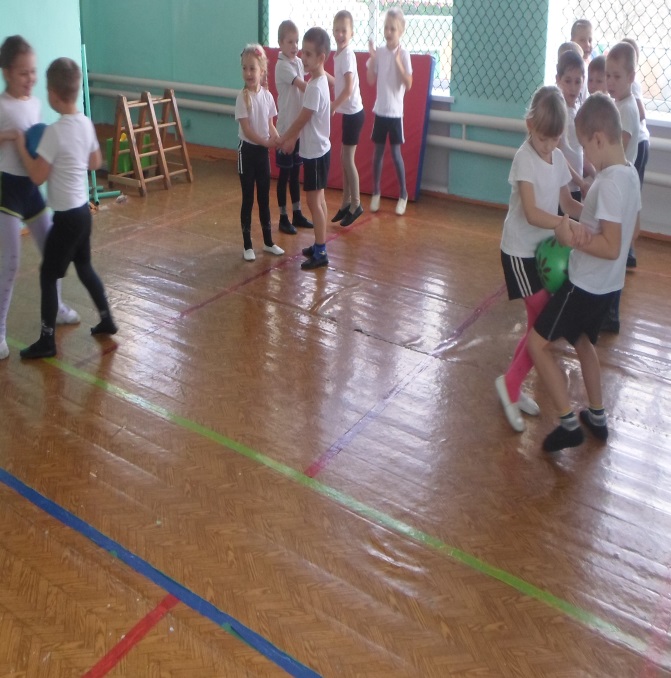 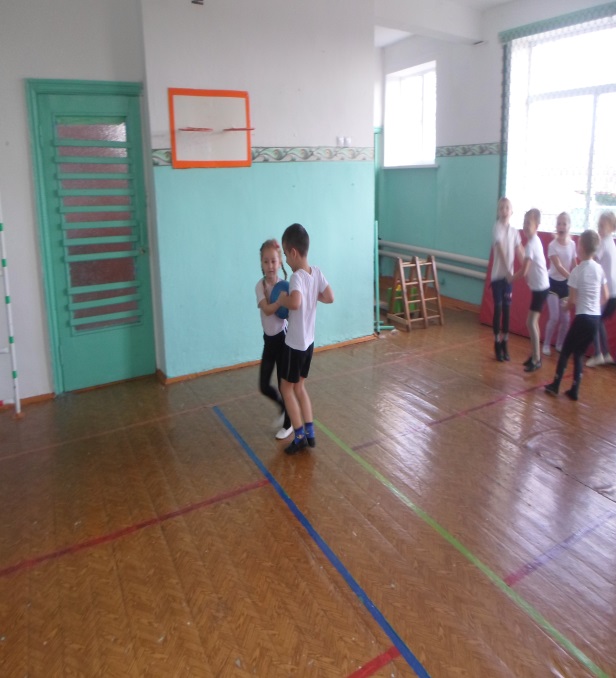 5 Эстафета«Переправа» (Капитаны за рулем – в обруче, подбегают к команде и по одному человеку перевозят к финиш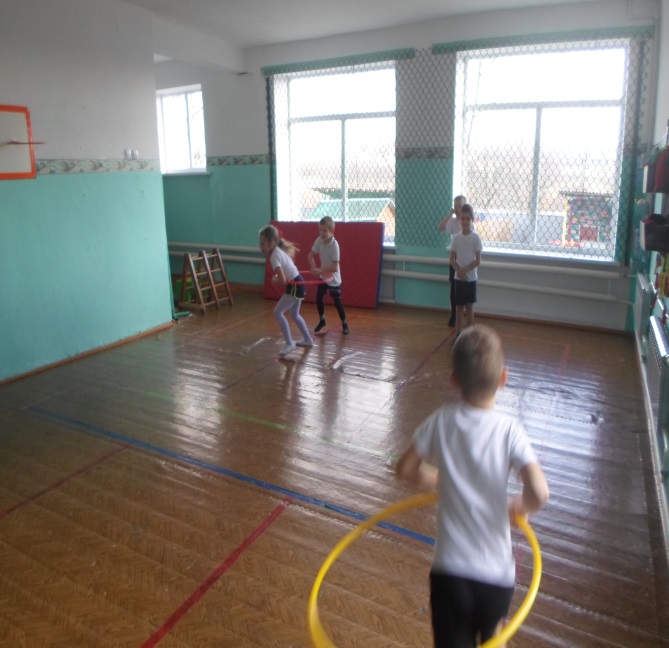 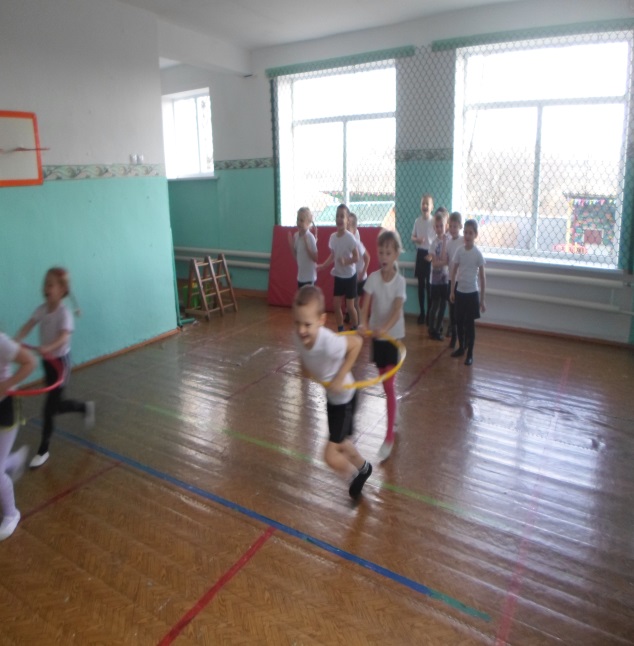 Ведущий: Молодцы ребята, а предлагаю вашему вниманию загадкиЗагадки:1 Просыпаюсь утром раноВместе с солнышком румянымЗаправляю сам кроватку, быстро делаю …. зарядку2 Утром раньше поднимайся,Прыгай, бегай, отжимайся.Для здоровья, для порядкаЛюдям всем нужна….(зарядка)3 Хочешь ты побить рекорд?Так тебе поможет…(Спорт)4 Ясным утром вдоль дорогиНа траве блестит роса.По дороге едут ногиИ бегут два колеса.У загадки есть ответ:Это мой … (велосипед)5 Кто на льду меня догонит?Мы бежим вперегонки.А несу меня не кони,А блестящие …(коньки)6 Чтоб большим спортсменом стать,Нужно очень много знать.Вам поможет здесь сноровка,И, конечно, … (тренировка)7 Не обижен, а надут,Его по полю ведут.А ударят –нипочем –Не угнаться за … мячом8 Этот конь не ест овса,Вместо ног два колеса.Сядь верхом, езжай на нем,Только лучше правь рулем. (Велосипед)9 Обе по снегу бегут,Обе песенки поют,Обе ленты на снегуОставляют на бегу.10 Во дворе с утра игра,Разыгралась детвора.Крики: "шайбу!", "мимо!", "бей!" -Там идёт игра - ...(хоккей)Ведущий:Праздник веселый удался на славу.Я думаю всем он пришелся по нраву.Прощайте, прощайте, все счастливы будьте,Здоровы, послушны и спорт не забудьте!Со спортом дружите, в походы ходите,И скука вам будет тогда нипочем.Мы праздник кончаем и всем пожелаем здоровья, успехов и счастья во всем!